О предоставлении информации по итогам 2017-2018 учебного годаАналитическая справка по итогам2017-2018 учебного года   и планирования деятельностина 2018-2019 учебный год в МБДОУ №12     В 2017-2018 учебном году целью работы МБДОУ №12 является - построение работы ДОУ в соответствии с ФГОС, создание благоприятных условий для полноценного проживания ребенком дошкольного детства, формирования основ базовой культуры личности, всестороннее развитие психических и физических качеств в соответствии с возрастными и индивидуальными особенностями, подготовка ребенка к жизни в современном обществе.       Основные задачи работы:1.Охрана жизни и здоровья детей2.Формирование профессиональной компетентности педагогов в области освоения новых федеральных государственных образовательных стандартов дошкольного образования.3.Обогащение социального опыта ребенка через реализацию игровых проектов. Формирование семейных ценностей у дошкольников, сохранение и укрепление здоровья детей их физического развития через совместную деятельность с семьями воспитанников4.Продолжать работу по внедрению современных образовательных технологий в образовательный процесс: здоровьесберегающих, информационно-коммуникативных и проектной деятельности.- Проект «Экономика и дети».5. Систематизировать  образовательную работу, обеспечивающую речевое развитие дошкольников в рамках реализации ФГОС ДО. -  развивать речь воспитанников, через различные формы и виды детской деятельности:- расширение и активизация речевого запаса детей на основе углубления представлений об окружающем мире: наблюдения за причинно-следственными связями между природными явлениями, расширение и уточнение представлений о животном и растительном мире, создание поисковых ситуаций.- организация литературно-музыкальных праздников и развлечений.- использование речевых и настольно-печатных игр, которые помогают детям научиться классифицировать предметы, развивать речь, зрительное  восприятие, образное  и логическое  мышление,  внимание,  наблюдательность, интерес к окружающему миру, навыки самопроверки.       Основная работа коллектива ДОУ была направлена на обеспечение эффективного взаимодействия всех участников образовательного процесса – педагогов, родителей, детей для разностороннего развития личности, сохранение и укрепление его физического и эмоционального здоровья.         Планирование и реализация всей работы нашего коллектива выстраивалась в соответствии с  образовательной программой  дошкольного образования, а также в соответствии с Федеральным государственным образовательным стандартом дошкольного образования.        Поставленные задачи осуществлялись  в разных формах методической работы: Советы педагогов, консультации, открытые просмотры, конкурсы, самообразование       В рамках решения годовых задач  с  педагогами  провели 4    Совета педагогов Советы педагогов:Цель работы:  объединить усилия коллектива ДОУ для повышения уровня воспитательно-образовательного процесса, использование в практике достижений педагогической науки и передового опыта      На итоговом   педсовете по результатам работы за год  представлялись: отчеты воспитателей и специалистов по выполнению работы за год. Представленные протоколы педсоветов позволяют сделать вывод о систематичности их проведения, о принятии управленческих решений по итогам рассмотрения вопросов.      В течение года велась работа по организации информационно-просветительской деятельности (проведено изучение социального статуса семей, использование различных средств информации для родителей - оформление стендов, выпуск газет).        Постоянно осуществлялся контроль над выполнением учебно-воспитательной работы, требованием образовательной программы углубленной работой воспитателей. Результаты выполнения образовательной программы обсуждались на анализах и самоанализах, индивидуально.           Осуществлялся контроль посещаемости детей по группам (выявление причин непосещения, выявление ослабленных и часто болеющих детей).          Методическая работа направлена на повышение профессионального мастерства каждого педагога, на развитие творческого потенциала всего педагогического коллектива и эффективности  образовательной деятельности.          Педагоги дошкольного учреждения работают в тесном контакте с родителями воспитанников, которые имеют возможность участвовать в образовательной деятельности: приготовление поделок для выставок и конкурсов.             Вывод: Педагогами ведется работа по сотрудничеству с семьей, вовлечению родителей в воспитательно-образовательный процесс. По отзывам родителей и результатам анкетирования работа дошкольных групп с семьями воспитанников считается эффективной. В целом можно отметить, что процент удовлетворенности условиями и качеством предоставления образовательных услуг МБДОУ №12   составляет   87% орошенных родителей (законных представителей), что позволяет сделать следующий вывод:Созданная система работы ДОУ позволяет максимально удовлетворять потребность и запросы родителей (законных представителей).	Вопросы, на которые родители (законные представители) затрудняются ответить необходимо вынести на дополнительное анкетирование, чтобы наиболее полно изучить потребность родителей, выявить конкретные недостатки, и в дальнейшем вести работу по улучшению того и иного направления деятельности ДОУ     Сегодня  в МБДОУ№12 работает профессиональный  педагогический коллектив. Педагоги  уверены в себе, мотивированы на получение качественного результата, обладают адекватной оценкой деятельности.Анализ кадрового состава:Группы полностью укомплектованы кадрами (100%). Воспитанием, обучением, оздоровлением детей занимаются 13 педагогов из них 1- старший воспитатель, 9- воспитателей и специалисты:1- музыкальный руководитель, 1- учитель-логопед, 1- педагог - психолог.КВАЛИФИКАЦИОННАЯ КАТЕГОРИЯ ПЕДАГОГОВ(данные на 01.05. 2018 г.)   Одно из важных направлений в работе с кадрами – повышение квалификации педагогов В 2017- 2018 уч.г. в ДОУ, успешно прошли процедуру аттестации на первую  и высшую квалификационную категорию 5 педагогов:Цель работы по реализации блока: повышение профессионального уровня педагогов, присвоение более высокой квалификационной категории. Обеспечение непрерывности процесса самообразования и самосовершенствования.            Анализ работы по повышению  квалификации педагогов ДОУ позволяет сделать следующие выводы: в межаттестационный период все педагоги ДОУ систематизируют методический материал по заявленным образовательным технологиям, творчески используют его в своей практической работе, создают методические разработки, не только разрабатывают творческие проекты, но и побеждают в профессиональных конкурсах, приобретают и изготавливают необходимые дидактические пособия; все это повышает эффективность воспитательно-образовательного процесса, качество реализации ОП ДОУ.Вывод: В 2017-2018году  педагоги: Строжкова ОК, Тупович И,В. И Подкорытова М.С. получили высшее педагогическое образование(УРГПУ), пять  педагогов прошли аттестацию и получили: 1 категорию – 4 человека, высшую категорию – 1 человек.Деятельность по сохранению и укреплению здоровья воспитанников                 В 2017-2018 учебном году работа дошкольных групп по сохранению и укреплению здоровья воспитанников осуществлялась с учетом их индивидуальных особенностей.Систематически проводились физкультурно-оздоровительные мероприятия:- соблюдался режим дня;- осуществлялись прогулки на свежем воздухе;- проводились подвижные игры на свежем воздухе;- каждый день проводилась утренняя гимнастика, как средство тренировки и закаливания организма;- физкультурные занятия в каждой возрастной группе (одно занятие на улице), два раза в неделю - физкультминутки на занятиях;- физические упражнения после сна;- индивидуальная работа с детьми (с целью профилактики плоскостопия);- проведение профилактических процедур (отслеживание профилактических прививок, профилактика гриппа, витаминотерапия, витаминизация пищи, обследование детей на энторобиоз, диспансерный осмотр детей, осмотр детей узкими специалистами).Посещаемость и заболеваемость детей в 2017-2018Вывод: Больше заболеваемости :- ОРИ-114 случаев- Бронхит-1случай- В/оспа-7 случаев- ИМВП-1- Фолликулярная ангина-2случая- Стрептодермия-1 случай- Заболевание почек и мочевыводящих путей-2случая- Отиты- 3 случая       Высокая посещаемость в Подготовительной группе ( списочный состав 26 человек). Низкая посещаемость в младшей группе 60-63% (списочный 20),в средней группе 60-48%(списочный 23).Наблюдается то, что причина не посещения - по причине родителей.Организационно-методическая деятельность     Цель работы:  обновление содержания дошкольного образования, повышение профессионального мастерства педагогических работников, своевременное оказание им методической помощи. (Приложение 1)Осуществление контроля, изучение состоянияобразовательной работы с детьми.Цель работы:  совершенствование работы ДОУ в целом, выявление уровня реализации годовых и других доминирующих задач деятельности детского сада.Работа методического кабинетаЦель работы: повышение профессиональной компетентности педагогов, научное обеспечение, подготовка и переподготовка кадров, формирование образовательной среды.Участие обучающихся  МБДОУ №12(в конкурсах, соревнованиях, фестивалях, конференциях,муниципальных, областных, федеральных)           В 2017-2018 учебном году воспитанники и коллектив МБДОУ принимали участие в мероприятиях( см .Приложение №2)Результаты образовательной деятельностиОбразовательный процесс организован в соответствии с Основной образовательной программой дошкольного образования МБДОУ №12, предназначенной для работы с детьми от 2  до 8 лет. Содержание программы учитывает возрастные и индивидуальные особенности контингента детей, воспитывающихся в образовательном учреждении.Содержание Программы предполагает обеспечение развития личности, мотивации и способностей детей в различных видах деятельности и охватывает образовательные области:Социально-коммуникативное развитиеПознавательное развитиеРечевое развитиеХудожественно-эстетическое развитиеФизическое развитиеВоспитатели используют в образовательном процессе современные образовательные технологии. Такие как:- здоровьесберегающие технологии;- технологии проблемного обучения;- технологии разноуровневого обучения;- игровые технологии;- метод проектов, развитие исследовательских умений.Организация НОД проходит через презентации с использованием мультимедийного проектора, компьютера, экрана. Педагогический коллектив тесно взаимодействует с педагогами начальных классов школы, что обеспечивает благоприятные условия для адаптации выпускников детского сада к школьному обучению.Сайт МБДОУ                            Единое информационное пространство «Педагог –– родитель – общественность» позволяет информировать всех участников образовательного процесса о его ходе и результатах, размещать в Интернете информацию о жизни детского сада. В его основе лежит правильно организованный сайт МБДОУ. Адрес сайта МБДОУ№12 : 12art.tvoysadik.ruНа сайте много информации:Основные сведенияСтруктура и органы управления образовательной организациейДокументыОбразованиеОбразовательные стандартыРуководство. Педагогический (научно-педагогический) составМатериально-техническое обеспечение и оснащенность образовательного процессаСтипендии и иные виды материальной поддержкиПлатные образовательные услугиФинансово-хозяйственная деятельностьВакантные места для приема (перевода)Группы ДООПрофсоюз..	Вывод: Информация на сайте МБДОУ регулярно обновляется. Мониторинг сайта               проходит без замечаний.Обеспечение условий безопасности участников образовательного процессаВ МБДОУ созданы все условия для обеспечения безопасности участников образовательного процесса.Для обеспечения комплексной безопасности на объекте установлено:- автоматическая противопожарная система оповещения о пожаре (АПС).В здании МБДОУ установлены противопожарные датчики:- для экстренного реагирования при возникновении чрезвычайных ситуаций кнопка тревожной сигнализации (КТС);- металлическое ограждение по периметру МБДОУ.В числе организационных мер проводятся:- систематически проведение объектовых тренировок по различным видам чрезвычайных ситуаций, учебных эвакуаций из здания МБДОУ.;- система обходов здания и территории МБДОУ должностными лицами;- проведение систематического инструктажей сотрудников и обучающихся, информирование обучающихся о правилах поведения в различных чрезвычайных ситуациях;- проведение инструктажей по технике безопасности, пожарной безопасности; - разработка и корректировка планов по гражданской обороне и чрезвычайным ситуациям;- оформление наглядной агитации;- проведение бесед по правилам дорожного движения;- организация и проведение «Дня защиты детей», «Дня здоровья»;- в МБДОУ имеются в наличии журналы по технике безопасности. - регулярно проводятся лектории по ОБЖ как для воспитанников, так и для педагогического состава МБДОУ.Вывод: Обеспечение безопасности в 2017 – 2018 учебном году было направлено в первую очередь на планомерную работу по профилактике несчастных случаев, травматизма обучающихся и сотрудников, выполнению руководящих документов по организации безопасности, охраны труда, предотвращению террористических актов и чрезвычайных ситуаций во время образовательного процесса.Состояние материально-технической базы образовательного учрежденияФункционирование и развитие образовательной сферы во многом обеспечивается ее стабильным финансированием, состояние материально-технической базы образовательного учреждения. Регулярно пополняются фонды МБДОУ: мебель, технические средства:- 100% совершенствование технического обеспечения рабочих мест специалистов.За отчетный период с 2017-2018 г. в МБДОУ:- капитальный ремонт фасада здания, - проводился косметический ремонт, - косметический ремонт в музыкальном  зале,- косметический ремонт в группах,- приобретены  ноутбукиВывод: В настоящее время в МБДОУ на основе материально-технического оснащения созданы условия, позволяющие педагогам качественно повысить уровень образования на основе использования информационно-коммуникационных технологийРабота с родителями»  за 2017-2018 уч. год.   Взаимодействие педагогов и родителей осуществляется через создание единого пространства СЕМЬЯ – ДЕТСКИЙ САД, в котором всем участникам уютно, комфортно, интересно, полезно.В течение года в ДОУ решались задачи повышения педагогической культуры родителей, привлечения их к участию в жизни ДОУ, предоставления родителям информации о деятельности ДОУ. Наглядная агитация для родителей носила разноплановый характер: групповые стенды, ширмы, стенд объявлений. Смена материала имела как сезонный характер, так и определенную педагогическую направленность в каждой возрастной группе. Наглядная агитация была представлена их педагогическими задачами. В наглядной агитации добивались эстетичности оформления, достоверности материала, привлекали как практический, так и теоретический материал.В ДОУ функционируют как групповые родительские комитеты, Совет МБДОУ №12Для работы данного общественного органа самоуправления составлен годовой план.Вся работа детского сада строилась на:установлении партнерских отношений с семьей каждого воспитанника;объединении усилий для развития и воспитания детей;создании атмосферы общности интересов, эмоциональной взаимоподдержки и взаимопроникновения в проблемы друг друга;активизации и обогащении воспитательных умений родителей, поддержке их уверенности в собственных педагогических возможностях.    Групповые собрания проводились 4 раза в год. Общие родительские собрания – 2 раза в год. В детском саду использовались эффективные формы работы с родителями:         в каждой группе  были организованы выставки творческих работ детей и совместных с родителями работ. В Соответствии с ФГОС ДО  организованна совместная проектная деятельность детей и родителей: «Птицы- наши пернатые друзья», «Наша малая Родина», «Огород на окне», «В мире сказок», «Моя семья», «Наши добрые сказки».           Усилия педагогического коллектива были направлены на то, чтобы совершенствовать подходы в работе с родителями, найти более эффективные формы взаимодействия с семьей.Выводы: взаимодействие детского сада с семьями воспитанников носит систематический плановый характер. Новые формы взаимодействия, такие как проектная деятельность, партнёрские отношения в процессе воспитания детей, сотрудничество  позволили сблизить педагогов, родителей и детей.Анализ материально-технической базы            Развивающая предметно-пространственная среда детского сада, в соответствии с ФГОС, содержательно насыщенная, трансформируемая, полифункциональная, вариативная, доступная и безопасная. предметно-развивающая организована  с учетом возрастных и индивидуальных особенностей детей .(см.Приложение №3).                 Материально-техническое обеспечение воспитательно-образовательного процесса по освоению образовательной программы дошкольного образования должно быть ориентировано на использование адекватных возрасту форм работы с детьми, организацию разнообразной игровой деятельности детей, использование образовательных технологий деятельностного типа, эффективную и безопасную организацию совместной деятельности педагогов и детей и самостоятельной деятельности детей        Выводы: материально – техническая база ДОУ в удовлетворительном состоянии. Групповые и остальные помещения ДОУ оснащены всем необходимым. Предметно-пространственная среда соответствует ФГОС ДО на 70%.Анализ выполнения образовательного стандарта детьмиТребования Стандарта к результатам освоения Программы представлены виде целевых ориентиров дошкольного образования, которые представляют собой социально-нормативные возрастные характеристики возможных достижений ребёнка на этапе завершения уровней дошкольного образования.Праздники, развлечения и досуги проводятся согласно годового плана в полном объёме.Кроме того организуется проектная деятельность с участием родителей               Выводы: В целом задачи годового плана по выполнению образовательного стандарта с детьми выполнены, в результате чего повысилось     качество образовательного процесса.Анализ работы по охране жизни и здоровья детей         Администрация ДОУ осуществляет постоянный контроль за соблюдением правил безопасности и охраны жизни и здоровья детей в ДОУ. В результате контроля в групповых комнатах выявлено:шкафы, полки, стеллажи закрепленыотсутствует мебель с острыми угламисоблюдаются меры противопожарной безопасностибезопасное хранение режущих и колючих предметовсоблюдение питьевого режимамебель подобрана по росту, промаркированапостельные принадлежности, полотенца используются согласно Сан ПиНвыдерживается температурный режимотопительные приборы закрыты деревянными конструкциями             Комиссия (назначенная приказом) производит 1 раз в неделю осмотр здания и сооружений ДОУ. Осуществляется систематический контроль.Для воспитанников ДОУ была разработана система по сохранению и укреплению здоровья, позволяющая  воспитателю и ребенку подобрать такой способ взаимодействия в образовательном процессе, который учитывает индивидуальное физическое и психическое развитие дошкольника.Большое внимание в ДОУ уделяются современным  здоровьесберегающим технологиям (динамические паузы, подвижные и спортивные игры, релаксация, гимнастика пальчиковая, гимнастика для глаз, гимнастика дыхательная)Выводы: Общее санитарно – гигиеническое состояние учреждения соответствует требованиям санэпиднадзора: воздушный, световой и питьевой режим в норме.  Медицинский контроль осуществляется медсестрой ЦРБ Ивановой Н.Д.Анализ качества питания         Питание в ДОУ удовлетворяет физиологические потребности детей дошкольного возраста в основных пищевых веществах и энергии. Соблюдается оптимальное соотношение пищевых веществ. Имеется примерное 10 дневное меню, рассчитанное не менее чем на 2 недели, с учетом рекомендуемых среднесуточных норм питания. Ежедневно в меню включаются: хлеб, молоко, крупы, кисломолочные напитки, картофель, овощи, сливочное и растительное масло, сахар, соль. На пищеблоке в достаточном количестве набор оборудования, инвентаря и посуды. Все промаркировано в соответствии с её  приготовляемым блюдом.Ежедневно на пищеблоке проводится контроль за соблюдением сроков реализации продуктов, их хранения, товарного соседства, в том числе за температурным режимом в холодильнике. Контроль осуществляет заведующий и медицинская сестра. Особое внимание уделяется ведению бракеражей: сырой (скоропортящей) продукции с целью контроля за сроками реализации продукта, варёной (готовой) продукции с целью контроля за качеством приготовления пищи.Ежедневно поваром оставляются пробы всех приготовленных блюд для проверки качества. Пробы хранятся в холодильнике в течение 48 часов, согласно СанПин.Выводы: организация питания в дошкольном учреждении проводится согласно Сан Пин 2.4.1.3049.2013. Накопительная ведомость за 2017год свидетельствует выполнению ежедневных норм питания утверждённых Сан Пин.Результаты  педагогической диагностики (мониторинг)       Годовые задачи, поставленные перед коллективом, были полностью реализованы. Мероприятия, проводимые в течение года, были полезны для накопления практического опыта работы с детьми;          Работа по реализации ФГОС ДО продолжится в 2018-19 уч.г;    Система мониторинга достижения детьми планируемых результатов освоения основной общеобразовательной Программы дошкольного образования, уровень овладения детьми необходимыми навыками и умениями по образовательным областям, по всем возрастным группам, на конец 2017-2018 учебного года показала следующие результатыОбщие результаты мониторинга по д/с показывают: качество образовательного процесса в ДОУ соответствуют требованиям современного общества, а также использование нашими педагогами игровых технологий в педагогическом процессе положительно влияет на хорошую подготовку наших выпускников к обучению в школе.     Обобщая вышесказанное  можно сделать следующий вывод, что наше  дошкольное учреждение – это современный, детский сад , в котором каждый ребёнок реализует своё право на индивидуальное развитие, а педагоги имеют возможность развивать свои профессиональные, творческие и личные качества, коллектив работает в творческом поисковом режиме, обеспечивая условия для сохранения психического и физического здоровья каждого ребёнка.Планирование деятельности МДОУ на 2018-2019 учебный год:годовые задачи;тематика педагогических советов        Проведенный анализ деятельности ДОУ за 2017-2018учебный год показал, что годовой план работы МДОУ№12  реализован в полном объеме, поставленные перед коллективом задачи выполнены. Годовые задачи на 2018-2019 учебный год:Цель работы:Создание благоприятных условий в ДОУ в соответствии с ФГОС, для полноценного проживания ребенком дошкольного детства, формирования основ базовой культуры личности,  всестороннее развитие психических и физических качеств в соответствии с возрастными и индивидуальными особенностями, подготовка ребенка к жизни в современном обществе, формирование предпосылок к учебной деятельности, обеспечение безопасности жизнедеятельности ребенка.Задачи на 2018-2019 учебный год:Укреплять физическое здоровье детей через создание условий для систематического оздоровления организма, через систему физкультурно-оздоровительной работы в соответствии с требованиями ФГОС ДО. Совершенствовать работу в ДО по развитию сюжетно- ролевой игры как средства формирования ключевых компетенций дошкольника.Совершенствовать работу  ДОУ по развитию художественно-эстетических способностей воспитанников в соответствии с ФГОС. Развивать творческие способности детей посредством формирования художественно-эстетического вкуса, творческого выражения личности через мир искусства и художественной деятельности, мира музыки и театральной деятельности, используя современные методы и технологии. Совершенствование   связной речи  дошкольников  черезинтеграцию различных образовательных областей  в соответствии с ФГОС.Ожидаемый результат:Повышение качества образовательной работы  ДОУ в соответствии с ФГОС ДО , создание благоприятных условий для полноценного проживания ребенком дошкольного детства, формирования основ базовой культуры личности, всестороннее развитие психических и физических качеств в соответствии с возрастными и индивидуальными особенностями, подготовка ребенка к жизни в современном обществе, развитие единой комплексной системы психолого-педагогической помощи детям и семьям воспитанников ДОУ.Советы  педагогов:Совет педагогов №1              Август 2018 г. Теоретически – установочный  Тема: Основные направления работы МБДОУ №12 на 2018 – 2019 учебный год.  Цель: Активизировать деятельность педагогического коллектива в процессе         планирования работы ДО Совет педагогов № 2  (С элементами практикума)                     Ноябрь 2018 г. Тема:    «Развитие игровой деятельности в условиях реализации ФГОС» Цель:  повысить значимость организации с/р игры в воспитательно-образовательном      процессе ДО Совет педагогов № 3       февраль 2019 г. (Деловая игра)  Тема:  «Воспитательно-образовательная работа по художественно-эстетическому воспитанию детей средствами изобразительной деятельности».    Цель:  расширить знания педагогов и привлечь внимание к работе с детьми по художественно – эстетическому развитию.Совет педагогов № 4  апрель 2019Тема:«  Совершенствование   связной речи  дошкольников  через интеграцию различных образовательных областей  всоответствии с ФГОС.Цель: Активизация формы повышения квалификации педагогов ДОУ; систематизация  знаний  педагогов об особенностях современных  форм и методов  работы по развитию речиСовет педагогов № 5  (Итоговый). май 2019 г.  Традиционная форма проведенияТема:«Анализ эффективности образовательного процесса в ДО за 2018– 2019 учебный год». Цель:Проанализировать эффективность воспитательно – образовательной,   оздоровительной работы за прошедший  учебный год.                  Заведующий МБДОУ №12                     Н.С.СмышляеваСтарший воспитатель                             О.К.СтрожковаПриложение №1Организационно-методическая деятельностьКонкурсы, выставки, смотры.Круглые столы, деловые игрыСеминары – практикумы, мастер-классыЦель работы по реализации блока:  трансляция опыта работы на уровне ДОУ.Приложение №2Приложение №3Материально-техническое оснащение образовательного процесса в МБДОУ №12Муниципальное бюджетное дошкольное образовательное учреждение «Детский сад №12»(МБДОУ12)Комсомольская ул., д.10-А, п. Буланаш,  Артемовский район, Свердловская область, 623794тел. 8(34363)54-102ИНН/КПП 6602007815/667701001E-mail: Ryabinka12@inbox.ruhttp://12art.tvoysadik.ruот  06.06.2018 № 56И.о.начальника Управления образования Артемовского городского округа М.Л.Ключниковой№Тема, содержаниеФорма проведенияСроки1. «Функционирование и развитие ДОУ в рамках ФГОС ДО в соответствии с Федеральным Законом «Об образовании в Российской Федерации» на 2017 – 2018 учебный год»Организационный педагогический советАвгуст2.«Формирование социально – коммуникативной компетентности у детей дошкольного возраста» Проект «Дошкольник и экономика»Деловая играНоябрь3.«Формирование связной речи в детском саду и в семье в соответствии с ФГОСДО»Тематический  педсоветМарт4.Итоговый Совет педагоговКруглый стол МайвысшаяперваяБез категории7 педагогов -   54 %7 педагогов -   54 %5 педагогов -   39 %5 педагогов -   39 %1 педагог - 7 %1.Строжкова О.К1.Тупович И.В.1.Подкорытова М.С2.Давыдова Г.Г.2.Аргучинская А.В3.Клепинина Ф.Ф.3.Азанова С.Г.4.Микрюкова О.Г.4.Модалева Л.В.5.Белобородова Л.Г5.Сотникова Т.А.6.Южакова Е.А7.Алексенцева Ю.В.№Ф.И.О. работникаЗанимаемая должностьДействующая кв. категорияСрок действия квалификационной категории1.Тупович И.В.Воспитатель I07.11.2017- 07.11.20222.Аргучинская А.В.ВоспитательI07.11.2017- 07.11.20223.Сотникова Т.А.ВоспитательI 07.11.2017- 07.11.20224Азанова С.ГВоспитательI27.03.2018 - 27.03.20235Алексенцева Ю.В.Учитель-логопедВысшая27.03.2018 - 27.03.2023месяцПосещаемостьЗаболеваемостьСентябрь-октябрьДОУ закрыт на ремонтДОУ ремонтноябрь73%33 случаядекабрь7410 случаевянварь728 случаевфевраль7526 случаевмарт7231 случайапрель7323случаявсего131№Вид и содержание контроляСрокиОтветственные Соблюдение правил внутреннего трудового распорядка.В  течение годаЗаведующий Старший воспитательОперативный. Выполнение инструкции по охране жизни и здоровья детей.В  течение года Заведующий, Оперативный. Осмотр здания и территорииЕжедневноЗавхоз, заведующийПредупредительный фронтальный контроль за питанием воспитанниковВ течение годаЗаведующий,медсестраОперативный. Проверка документации по группам1 раз в кварталЗаведующий, старший воспитательПосещение занятий: применение ФГОС в образовательном процессе1 раз в месяцЗаведующий, старший воспитательРазвивающая среда ДОУ – фронтальный 1 раз в кварталЗаведующий, старший воспитательСоблюдение противопожарного режима в период проведения  утренников в ДОУВ течение годаЗаведующий,завхозОперативный. Соблюдение должностных инструкций, режима рабочего времени:                                     - педагоги                                                   - обслуживающий персоналВ течение годаЗаведующий,завхозОперативный. Соблюдение санитарно-эпидемиологического режима в группах, на пищеблокеВ течение годаЗаведующий,завхоз,медсестраАнализ планов воспитательно-образовательной работы во всех возрастных группахЕжемесячно Заведующий, заместитель Адаптация детей к ДОУАвгуст - октябрьСтарший воспитательОбновление информации в родительских уголкахЕжемесячно Старший воспитательТематический: «Соответствие состояния  ППРС и применение инновационного подхода к ее использованию в условиях реализации ФГОС ДО» ОктябрьСтарший воспитательТематический: «Применение новых  дидактических пособий и настольно-печатных игр в ОО Речевое развитие»ФевральОперативный согласно циклограмме оперативного контроляЕжемесячноСтарший воспитательПредупредительный: профилактика жестокого обращения с детьмиЕжедневноЗаведующий, старший воспитательАнализ результатов мониторинга  детского развитияМайвоспитателиИтоговое самообследование деятельности и подготовка отчета по самообследованию.мартЗаведующий, старший воспитатель№Форма  работыСроки Ответственные 1.КонсультацииВ течение годаСтарший воспитатель2.Аттестация педагоговВ  течение годаОктябрь-2017Старший воспитательТупович И.В.Аргучинская А.В.Сотникова Т.А.3.Ознакомление педагогов с нормативными документами1 раз в 2 месяцаСтарший воспитатель4.Обновление сайта 1  раз в неделюДелопроизводитель 5.Оформление выставок методической литературыВ  течение годаСтарший воспитатель6.Составление положений о  конкурсахВ  течение годаСтарший воспитатель7. Беседы по текущим вопросамВ течение годаСтарший воспитатель8.Помощь в подготовке к участию в выставках, конкурсах, фестивалях, методических мероприятиях.В  течение годаСтарший воспитатель9.Работа по взаимодействию с социумомВ течение годаСтарший воспитатель 10.Работа по самообразованию: организация различных коллективных форм самообразования (вебинары, педагогические чтения, открытые просмотры и др.)В  течение годаСтарший воспитатель11.Участие в мероприятиях по плану  УО АГОПо плану Заведующий 12. Оказание помощи педагогам при овладении и использовании ИКТ-технологий в работе В течение годаСтарший воспитательпоказателиФизическое направлениепознавательное направлениеСоциально-коммуникативноеречевоеХуд.- эстетичВсего(Начало года)Конец года1 балла00000002 балла14%13%8%19%9%15%12%3 балла55%59%61%58%57%65%58%4 балла31%28%31%23%34%20%30%№Название мероприятияСроки1Смотр «На лучшую подготовку групп  к новому учебному году» август2Осенняя спартакиада сентябрь 3Я талантливсентябрь4Выставка поделок из природного материала и овощей  «Волшебный сундучок осени»октябрь5Акция «Давайте понимать друг друга с полуслова»октябрь6Фотовыставка  ко Дню Матери « Загляните в мамины глаза»ноябрь78Смотр-конкурс «Лучший центр исследовательской деятельности (Центр экспериментирования)»декабрь9Выставка  поделок  « Новогодняя красавица».декабрь10Конкурс «Методических идей»декабрь11Смотр- конкурс ко Дню рождения Снеговика «Парад снеговиков»январь12Выставка детских работ художественно- продуктивной деятельности «Дорога в космос»1-2 нед.апрель13Выставка групповых газет «Наши отважные папы»февраль14Выставка детских творческих работ совместно с родителями на тему «Край любимый и родной - нет тебя красивей!»февраль15Выставка групповых газет ко дню 8 Марта «Милые барышни» март16Игра-конкурс «Хочу все знать» «Исследовательские способности»март№ п/пТема консультацииСрок Содержание взаимодействия с родителями по ФГОС ДОСентябрь Содержание образовательных областей и сущность целевых ориентиров  ООП ДОУ.ОктябрьСеминар – практикум по развитию речи дошкольников через педчасы:проблемная лекция: «Особенности речевого воспитания в дошкольной педагогике. Направления речевой работы с детьми».Практикум: «Приглашение к творчеству».Консультация – комментарий: «Беседы и разговоры с детьми как психотерапевтическое средство».Мини – ринг: «Современные и классические методики подготовки детей к школе по обучению грамоте».Октябрь Ноябрь №НаименованиеСроки1.Мастер-класс«Использование современных образовательных технологий в процессе реализации образовательных областей»1.1.«Инновационные программы и технологии в практике работы ДОУ»1.2. От разнообразия форм деятельности к качеству образования1.3. «Использование игровых технологий в развитии познавательных интересов»Игровые обучающие ситуацииИгровой марафон	1.4. Система педагогических методоввоспитания   культуры поведениядошкольника		октябрь2.2. Семинар-практикум	«Формы и методы работы ввоспитании у детей понятий иценностей здорового образа жизни»2.1.Формирование творческой активности детей дошкольного возраста на физкультурных занятиях2.2 Сообщение "Создание условий для развития двигательной активностидошкольников"		2.3. Калейдоскоп педагогических находок:- Буклеты	и	памятки для  родителей по	физическому воспитанию		- Презентация	новых  подвижных игрдекабрь3.3. Семинар-практикумНОК ОбразованияАпрель-май№Содержание работыСроки Ответственные 1.Педагогический проект «Внедрение Всероссийского физкультурно-спортивного комплекса «Готов к труду и обороне». Защита проекта.Октябрь Азанова С.Г.Сотникова Т.А.2.Проектная деятельность по познавательному развитию «Применение технологий исследовательской деятельности в старшем дошкольном возрасте». Просмотр итогового мероприятия. Защита проекта.Ноябрь Азанова С.Г.Сотникова Т.А.3.Педагогический проект «Использование технологии портфолио в работе с воспитанниками ДОУ». Защита проекта.Декабрь Южакова Е.А.Клепинина Ф.Ф.4.Семейная музыкальная гостиная «Зимняя сказка в произведениях русской классической музыки». Старшая группа. апрельМуз. руководитель5.Педагогический проект «Социоигровые технологии: использование дидактических и настольно-печатных игр для формирования навыков безопасного поведения на улице у детей старшего дошкольного возраста»Февраль Микрюкова О.Г.Аргучинская А.В.Тупович И.В.6.Мастер-класс «Развитие интегративных качеств у детей дошкольного возраста в художественно-эстетической деятельности» с привлечением родителей.Март Азанова С.Г.7.Применение социоигровых технологий с целью обеспечения преемственности дошкольного и начального школьного образования (развитие навыков социально адаптированного поведения в коллективе).Апрель Сотникова Т.А.Модалева Л.В.8. Детско-родительский проект по теме «Формирование нравственно-патриотических чувств у детей дошкольного возраста через игровую деятельность». Просмотр итогового мероприятия. Апрель  Южакова Е.А.Полное название мероприятия(конкурсы, фестивали, соревнования, смотры)Уровень(ДОУ, АГО, республиканский, российскийФ.И. участниковРезультатМуниципальный фестиваль «ГТО fest» среди муниципальных дошкольных образовательных учреждений Артемовского городского округа  АГО1.Алексенцев Владислав Иванович2.Долгих Дмитрий Андреевич3.Малых Павел Александрович4.Марченков Владислав Алексеевич5.Нестеренко Иван Александрович6.Муждабаев Вадим Тимурович7.Зайдуллина Алина Альбертовна8.Калашникова Анна Алесеевна9.Юдина Мария Сергеевна10.Долгих Полина ПавловнаГрамота за участиеМуниципальный  конкурс детского творчества «Танцевальная планета» в рамках фестиваля «Маленькая страна»среди воспитанников дошкольных образовательных учрежденийАртёмовского городского округаАГО«Карапузики»1.  Молотова Лиза      2.Рукамойкин Макар3.Сессина Милана     4.Скороходов Егор5.Буяльская Лера     6. Муратов Артур «Дошколята»7.Постогова Юля и 8.Долгих Дима 9. Зайдуллина Алина  10.  Нестеренко  Иван11. Долгих Полина и 12.Гордеев Тимофей ДипломМуниципальная командная спартакиада среди сельских ДОУ«Мама, папа, я спортивная семья»АГО3 местоМуниципальные командные соревнования по КРОССФИТУАГОДипломВсероссийский центр информационных технологий «Интеллект»Всероссийский конкурс изобразительного и декоративно-прикладного искусства  «Подарочки для мамочки» ВсероссийскийТупович ОляРесурсное обеспечениеРесурсное обеспечениеРесурсное обеспечениеРесурсное обеспечениеОбщая площадь зданиякв.м.кв.м.кв.м.Количество спальных и игровых комнат оборудованных детской мебелью4 спальных6 групповых комнат4 спальных6 групповых комнат4 спальных6 групповых комнатМедицинский блок и его оснащение1. Медицинский кабинет осмотра1.Шкаф для хранения медицинской документации. 2.Рабочие стол  и стулья. 3.Бактерицидная лампа.4.Кушетка  детская.5. Весы  напольные медицинские.6. Ростомер.2. Изолятор на 1 место1. Кушетка детская с постельными принадлежностями2.Горшок детский3. Таз4.Раковина5. Санузел6. Бектерицидная лампаПроцедурная зона1.Холодильник для хранения  бак. препаратов  и медикаментов.2.Процедурный стол-тумба для прививок3.Шкаф для   хранения  медикаментов экстренной помощи4. СПИД-аптечки.5. Раковина для мытья рук.1. Медицинский кабинет осмотра1.Шкаф для хранения медицинской документации. 2.Рабочие стол  и стулья. 3.Бактерицидная лампа.4.Кушетка  детская.5. Весы  напольные медицинские.6. Ростомер.2. Изолятор на 1 место1. Кушетка детская с постельными принадлежностями2.Горшок детский3. Таз4.Раковина5. Санузел6. Бектерицидная лампаПроцедурная зона1.Холодильник для хранения  бак. препаратов  и медикаментов.2.Процедурный стол-тумба для прививок3.Шкаф для   хранения  медикаментов экстренной помощи4. СПИД-аптечки.5. Раковина для мытья рук.1. Медицинский кабинет осмотра1.Шкаф для хранения медицинской документации. 2.Рабочие стол  и стулья. 3.Бактерицидная лампа.4.Кушетка  детская.5. Весы  напольные медицинские.6. Ростомер.2. Изолятор на 1 место1. Кушетка детская с постельными принадлежностями2.Горшок детский3. Таз4.Раковина5. Санузел6. Бектерицидная лампаПроцедурная зона1.Холодильник для хранения  бак. препаратов  и медикаментов.2.Процедурный стол-тумба для прививок3.Шкаф для   хранения  медикаментов экстренной помощи4. СПИД-аптечки.5. Раковина для мытья рук.Оснащение методического кабинетаМетодические, дидактические пособия и материалы по разделам программы. Папка  нормативно-правовой документацииИнформационный стенд «Аттестация»;Информационный стенд «Педагогический вестник».Библиотека методического кабинета: методлитература по вопросам воспитания детей дошкольного возраста, специальная  коррекционная  литература,  справочная литература, детская художественная литература Выставки: «Новинки литературы», «В помощь воспитателю»; «Передовой опыт - школа мастерства» и др.Материалы по мониторингу качества  коррекционно- образовательного процесса.Компьютер10 Фотоаппарат цифровой Методические, дидактические пособия и материалы по разделам программы. Папка  нормативно-правовой документацииИнформационный стенд «Аттестация»;Информационный стенд «Педагогический вестник».Библиотека методического кабинета: методлитература по вопросам воспитания детей дошкольного возраста, специальная  коррекционная  литература,  справочная литература, детская художественная литература Выставки: «Новинки литературы», «В помощь воспитателю»; «Передовой опыт - школа мастерства» и др.Материалы по мониторингу качества  коррекционно- образовательного процесса.Компьютер10 Фотоаппарат цифровой Методические, дидактические пособия и материалы по разделам программы. Папка  нормативно-правовой документацииИнформационный стенд «Аттестация»;Информационный стенд «Педагогический вестник».Библиотека методического кабинета: методлитература по вопросам воспитания детей дошкольного возраста, специальная  коррекционная  литература,  справочная литература, детская художественная литература Выставки: «Новинки литературы», «В помощь воспитателю»; «Передовой опыт - школа мастерства» и др.Материалы по мониторингу качества  коррекционно- образовательного процесса.Компьютер10 Фотоаппарат цифровой Оснащение методического кабинетаПериодические изданияЖурнал «Дошкольное воспитание»Журнал «Ребенок в детском саду»Журнал «Справочник старшего воспитателя дошкольного учреждения»Периодические изданияЖурнал «Дошкольное воспитание»Журнал «Ребенок в детском саду»Журнал «Справочник старшего воспитателя дошкольного учреждения»Периодические изданияЖурнал «Дошкольное воспитание»Журнал «Ребенок в детском саду»Журнал «Справочник старшего воспитателя дошкольного учреждения»Оснащение кабинетов специалистов1. Музыкально-физкультурный зал: Фортепиано ,детские музыкальные инструменты, куклы для кукольного театра, маски, шапочки, мягкие игрушки, механические игрушки, иллюстративный материал, музыкально-дидактические игры, портреты композиторов, методическая литература, художественная литература, костюмы для сказочных персонажей;ТСО:-  Компьютер- Телевизор жидкокристаллический, диагональ – 102 см (40 дюймов)USB2.0 - порт, позволяющий воспроизводить файлы с flesh-памяти внешних устройств, 2 порта  HDMI)- Акустическая система домашнего кинотеатра ВВК5 громкоговорителей, DVD – ресивер DK2100SI,Пособия по всем разделам физического развития: мячи -большие, средние, малые, массажные, мягконабивные, мячи ХОП, кегли, обручи, дуги для подлезания, стойки для прыжков, гимнастические палки, флажки, ленты, доски ребристые, скамейки гимнастические, атрибуты для проведения сюжетных подвижных игр2. Кабинет учителя - логопеда: зеркала, столы для детей, магнитная доска, Игрушки и предметные картинки для уточнения произношения в звукоподражаниях, игрушки и пособия для воспитания правильного физиологического дыхания, комплекты  предметных картинок для уточнения произношения гласных, губных, переднеязычных, заднеязычных звуков, предметные картинки для автоматизации свистящих звуков, материалы для звукового и слогового анализа и синтеза, игры для формирования грамматического строя речи, фланелеграф,  наборное полотно, магнитная доска с набором цифр и букв алфавита.ТСО: 1. Музыкально-физкультурный зал: Фортепиано ,детские музыкальные инструменты, куклы для кукольного театра, маски, шапочки, мягкие игрушки, механические игрушки, иллюстративный материал, музыкально-дидактические игры, портреты композиторов, методическая литература, художественная литература, костюмы для сказочных персонажей;ТСО:-  Компьютер- Телевизор жидкокристаллический, диагональ – 102 см (40 дюймов)USB2.0 - порт, позволяющий воспроизводить файлы с flesh-памяти внешних устройств, 2 порта  HDMI)- Акустическая система домашнего кинотеатра ВВК5 громкоговорителей, DVD – ресивер DK2100SI,Пособия по всем разделам физического развития: мячи -большие, средние, малые, массажные, мягконабивные, мячи ХОП, кегли, обручи, дуги для подлезания, стойки для прыжков, гимнастические палки, флажки, ленты, доски ребристые, скамейки гимнастические, атрибуты для проведения сюжетных подвижных игр2. Кабинет учителя - логопеда: зеркала, столы для детей, магнитная доска, Игрушки и предметные картинки для уточнения произношения в звукоподражаниях, игрушки и пособия для воспитания правильного физиологического дыхания, комплекты  предметных картинок для уточнения произношения гласных, губных, переднеязычных, заднеязычных звуков, предметные картинки для автоматизации свистящих звуков, материалы для звукового и слогового анализа и синтеза, игры для формирования грамматического строя речи, фланелеграф,  наборное полотно, магнитная доска с набором цифр и букв алфавита.ТСО: 1. Музыкально-физкультурный зал: Фортепиано ,детские музыкальные инструменты, куклы для кукольного театра, маски, шапочки, мягкие игрушки, механические игрушки, иллюстративный материал, музыкально-дидактические игры, портреты композиторов, методическая литература, художественная литература, костюмы для сказочных персонажей;ТСО:-  Компьютер- Телевизор жидкокристаллический, диагональ – 102 см (40 дюймов)USB2.0 - порт, позволяющий воспроизводить файлы с flesh-памяти внешних устройств, 2 порта  HDMI)- Акустическая система домашнего кинотеатра ВВК5 громкоговорителей, DVD – ресивер DK2100SI,Пособия по всем разделам физического развития: мячи -большие, средние, малые, массажные, мягконабивные, мячи ХОП, кегли, обручи, дуги для подлезания, стойки для прыжков, гимнастические палки, флажки, ленты, доски ребристые, скамейки гимнастические, атрибуты для проведения сюжетных подвижных игр2. Кабинет учителя - логопеда: зеркала, столы для детей, магнитная доска, Игрушки и предметные картинки для уточнения произношения в звукоподражаниях, игрушки и пособия для воспитания правильного физиологического дыхания, комплекты  предметных картинок для уточнения произношения гласных, губных, переднеязычных, заднеязычных звуков, предметные картинки для автоматизации свистящих звуков, материалы для звукового и слогового анализа и синтеза, игры для формирования грамматического строя речи, фланелеграф,  наборное полотно, магнитная доска с набором цифр и букв алфавита.ТСО: На территории детского сада МБДОУ №12На территории детского сада МБДОУ №12Игровые площадки6На территории детского сада МБДОУ №12На территории детского сада МБДОУ №12спортивно-игровая площадка1На территории детского сада МБДОУ №12На территории детского сада МБДОУ №12цветник 1На территории детского сада МБДОУ №12На территории детского сада МБДОУ №12мини-огород1На территории детского сада МБДОУ №12На территории детского сада МБДОУ №12пешеходный перекресток  с разметкой1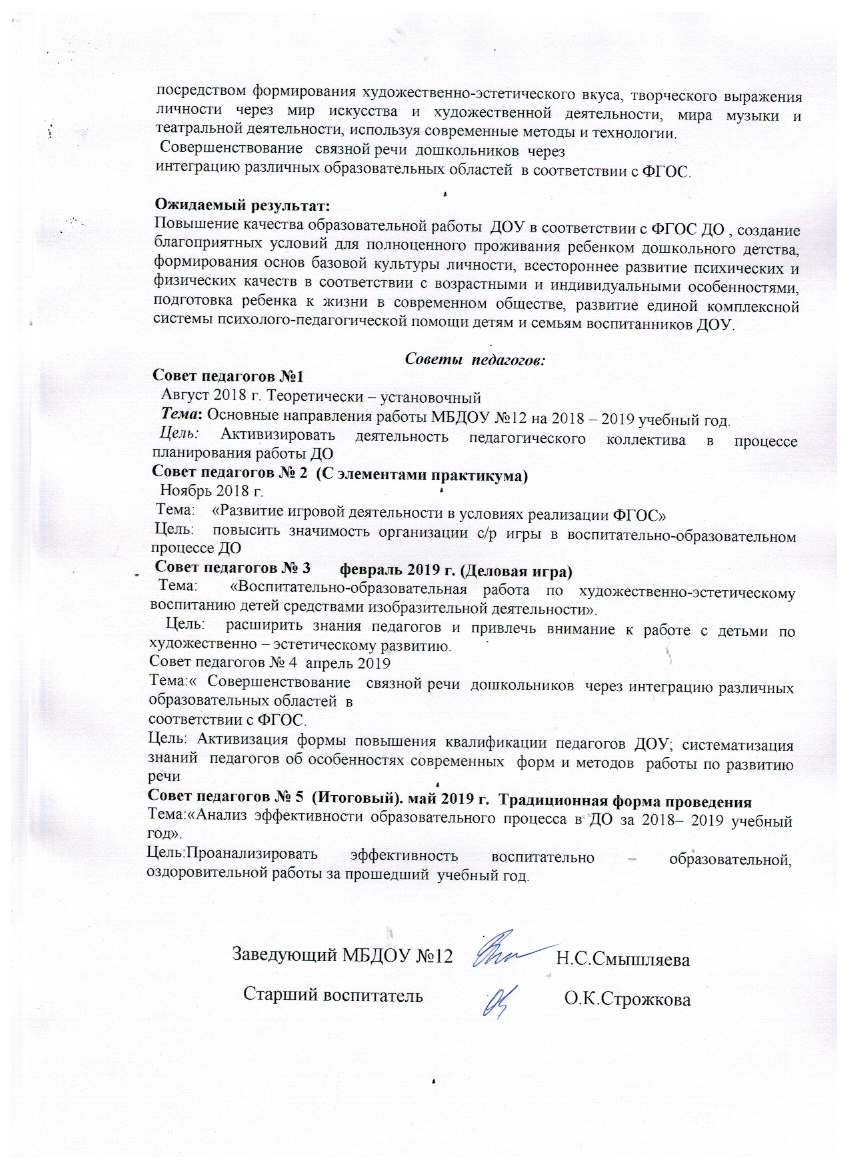 